Lesson 3: Relate Addition and Subtraction within 20Let’s find the number that makes equations with 20 true.Warm-up: Number Talk: Addition and SubtractionFind the value of each expression mentally.3.2: Make the Equation TrueFind the number that makes each equation true. If you have time:  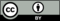 © CC BY 2021 Illustrative Mathematics®